О временном ограничении движения транспортных средств по автомобильным дорогам общего пользования местного значения в Вурнарском муниципальном округе Чувашской Республики в период возникновения неблагоприятных природно-климатических условий в 2023 годуВ соответствии со статьей 2 Закона Чувашской Республики от 15.11.2007 г. N 72 "Об основаниях временного ограничения или прекращения движения транспортных средств на автомобильных дорогах", постановлением Кабинета Министров Чувашской Республики от 24 февраля 2012 г. N 62 "Об утверждении Порядка осуществления временных ограничения и прекращения движения транспортных средств по автомобильным дорогам регионального, межмуниципального и местного значения в Чувашской Республике", в целях обеспечения сохранности автомобильных дорог и дорожных сооружений, Администрация Вурнарского муниципального округа п о с т а н о в л я е т:1. Ввести в период возникновения неблагоприятных природно-климатических условий путем установки дорожных знаков и знаков дополнительной информации (таблички):с 01 апреля 2023 года по 30 апреля 2023 года временное ограничение движения транспортных средств с грузом или без груза, следующих по автомобильным дорогам общего пользования местного значения в Вурнарском муниципальном округе Чувашской Республики (далее временное ограничение движения в весенний период) с превышением временно установленных предельно допустимых нагрузок оси;с июня 2023 года по июль 2023 года временное ограничение движения транспортных средств, осуществляющих перевозки тяжеловесных грузов по автомобильным дорогам общего пользования местного значения в Вурнарском муниципальном округе Чувашской Республики с асфальтобетонным покрытием (далее - временное ограничение движения в летний период) при значениях дневной температуры воздуха свыше 32 °С (по данным Чувашского республиканского центра по гидрометеорологии и мониторингу окружающей среды).2. Установить перечень автомобильных дорог общего пользования местного значения (протяженность участков таких дорог) в Вурнарском муниципальном округе Чувашской Республики, на которых вводится временное ограничение движения в весенний и летний период, согласно приложению N 1 к настоящему постановлению.3. Установить предельно допустимую массу транспортного средства до 5 тонн и нагрузку на каждую ось при одиночной оси - 4 тс (40кН), двухосной тележке - 3 тс (30кН), трёхосной тележке - 2 тс (20кН).4. Отделу строительства, архитектуры, дорожного и жилищно-коммунального хозяйства администрации Вурнарского  муниципального округа Чувашской Республики:- заблаговременно организовать оповещение пользователей автомобильных дорог о временном ограничении движения транспортных средств с допустимой массой транспортного средства более 5 тонн и нагрузкой на каждую ось при одиночной оси - 4 тс (40кН), двухосной тележке - 3 тс (30кН), трёхосной тележке - 2 тс (20кН) по автомобильным дорогам общего пользования местного значения в Вурнарском муниципальном округе Чувашской Республики.5. Рекомендовать организации, осуществляющей текущее содержание автомобильных дорог в Вурнарском муниципальном округе:- обеспечить установку в течение суток после введения периода временного ограничения движения в весенний период и демонтаж в течение суток после прекращения периода временного ограничения движения в весенний период дорожных знаков 3.12 "Ограничение массы, приходящейся на ось транспортного средства" и знаков дополнительной информации (таблички) 8.20.1 и 8.20.2 "Тип транспортного средства", предусмотренных Правилами дорожного движения Российской Федерации, утвержденными постановлением Совета Министров - Правительства Российской Федерации от 23 октября 1993 г. N 1090 "О правилах дорожного движения".6. Контроль за соблюдением пользователями автомобильных дорог временных ограничений или прекращения движения осуществляют государственные контрольные и надзорные органы в пределах предоставленных полномочий.7. Временное ограничение движения в весенний период не распространяется:- на пассажирские перевозки автобусами, в том числе международные;- на перевозки пищевых продуктов, кормов для животных, кормовых добавок, животных, лекарственных препаратов, топлива (бензин, дизельное топливо, судовое топливо, топливо для реактивных двигателей, топочный мазут, газообразное топливо), семенного фонда, удобрений, почты и почтовых грузов;- на перевозку смазочных масел и специальных жидкостей, указанных в Техническом регламенте Таможенного союза "О требованиях к смазочным материалам, маслам и специальным жидкостям" (ТР ТС 030/2012), принятом решением Совета Евразийской экономической комиссии от 20 июля 2012 г. N 59;- на перевозку грузов, необходимых для ликвидации последствий стихийных бедствий или иных чрезвычайных происшествий;- на транспортировку дорожно-строительной и дорожно-эксплуатационной техники и материалов, применяемых при проведении аварийно-восстановительных и ремонтных работ;- на транспортные средства федеральных органов исполнительной власти, в которых федеральным законом предусмотрена военная служба.8. Определить размер вреда, причиняемого транспортными средствами при движении по автомобильным дорогам местного значения, в соответствии с показателями согласно приложению N 2 к настоящему постановлению.9. Отделу строительства, архитектуры, дорожного и жилищно-коммунального хозяйства администрации Вурнарского  муниципального округа Чувашской Республики совместно с финансовым отделом администрации Вурнарского  муниципального округа Чувашской Республики:Осуществлять расчет размера платы в счет возмещения вреда, наносимого транспортными средствами при движении в период временного ограничения по дорогам местного значения, и обеспечить выдачу разрешений в соответствии с Правилами возмещения вреда, причиняемого тяжеловесными транспортными средствами, утвержденными постановлением Правительства Российской Федерации от 31.01.2020 г. N 67, и показателями согласно приложению N 2 к настоящему постановлению.10. Отделу цифрового развития и информационных технологий администрации Вурнарского  муниципального округа Чувашской Республики обеспечить опубликование настоящего постановления на официальном сайте Вурнарского  муниципального округа в сети Интернет.11. Направить копию настоящего постановления в ОГИБДД МО МВД России «Вурнарский».12. Настоящее постановление вступает в силу после его официального опубликования.13. Контроль за исполнением настоящего постановления возложить на Отдел строительства, архитектуры, дорожного и жилищно-коммунального хозяйства администрации Вурнарского  муниципального округа Чувашской Республики.Глава  Вурнарского  муниципального округа                                                                             А. В.  ТихоновПриложение N 1
к постановлению администрации
Вурнарского муниципального округаЧувашской Республики
от _______2023 N _____Перечень
участков автомобильных дорог общего пользования местного значения в Вурнарском муниципальном округе Чувашской Республики на весенний и летний период введения временного ограничения движенияПриложение N 2
к постановлению администрации
Вурнарского муниципального округаЧувашской Республики
от _______2023 N _____I. Размер вреда при превышении значения предельно допустимой массы транспортного средстваII. Размер вреда при превышении значений предельно допустимых осевых нагрузок на каждую ось транспортного средстваЧӑваш РеспубликиВӑрнар муниципаллӑокругӗнадминистрацийӗ         ЙЫШӐНУ  «24» пуш 2023 ҫ. № 256Вӑрнар посёлокӗ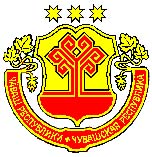 Чувашская РеспубликаАдминистрацияВурнарского муниципального округаПОСТАНОВЛЕНИЕ  «24»  марта 2023 г. № 256п. ВурнарыN
п/пНаименование автомобильной дорогиПротяженность участка временного ограничения движения, км1Кюстюмеры-Кольцовка -Мамалаево3,1632Вурнары-Булатово-Сявалкас-Хирпоси2,9323Чебоксары-Сурское - Ослаба0,784Кюстюмеры-Кольцовка7,2205Мунъялы- Кивсерт-Мурат2,3696Шихазаны-Калинино - Кумаши (до школы)0,5877Кюстюмеры-Кольцовка-Хора-Сирма1,6978Никольское-Ядрин-Калинино -Илдымкасы0,7149Вурнары-Убеево-Красноармейское - Сявалкасы-Сугут Торбиково9,18610Чебоксары-Сурское - Тувалькино-Эпшики (до разворотной площадки)2,77111Буртасы-Волонтер-Лесные Шигали-Киберли1,14212Вурнары-Убеево-Красноармейское -Малые Яуши1,50713Калинино-Батырево-Яльчики -Анаткас Абызово (улица с.А-Абызово)1,4414Шихазаны-Калинино -Тимерчкасы1,9715Калинино-Шинеры 7,5816Кожар Яндоба - Ойкас Яндоба2,29517Янгорчино-Напольное Тугаево3,65218Чебоксары-Сурское - Ермошкино1,39819Ойкас Кибеки-Байсубино-Усландырь Янишево (участок М Яуши-Сявалкасы-Сугут Торбиково-Кивсерт Мурат)2,87520Алгазино-Малды-Кукшум1,07721Калинино-Шинеры-Шоркасы- Ишлеи-Азим Сирма4,87322Ермошкино-Альменево1,65323Ойкас Яуши-Синьял-Яуши-Челкасы3,76324Калинино-Батырево-Яльчики -Абызово0,67825Шихазаны-Калинино - Старые Шорданы6,83826Чебоксары-Сурское - Ойкасы-Малдыкасы (от перекрестка на Ойкасы)1,57827"Вурнары-Убеево-Красноармейское" - Кюмель Ямаши0,84328Чебоксары-Сурское - Кивьялы1,80629Вурнары-Булатово5,99230Никольское-Ядрин-Калинино -Пайки0,57431Буртасы-Волонтер4,41532Буртасы-Волонтер-Лесные-Шигали (подъезд к д. Пинер-Айгиши и Лесные Шигали)5,5533Ойкас Кибеки - Вурман Кибеки (до школы)1,08834Калинино-Батырево-Яльчики - сельхозтехникум3,41535Шихазаны-Калинино-Усландырь Янишево-с. Янишево0,50836Вурнары-Вурманкасы-Кадыши-Калинино14,57637Вурнары-Янгорчино - Хорнзор0,98238Чебоксары-Сурское -Кожар Яндоба4,29539Шихазаны-Калинино - Алгазино1,28540Шихазаны-Калинино-Чиришкас-Мураты - Тюлюкасы1,67841Калинино-Батырево-Яльчики - Апнеры (до разворотной площадки у школы)1,66842Синь Сурьял-Усландырь Янишево- гр Красноармейского района9,34743Цивильск-Ульяновск-Н.Ачакасы-Янгорчино1,35644Вурнары-Вурманкасы-Буртасы4,7845Калинино-Батырево-Яльчики - Кюстюмеры- Одиково- Авруй2,22546Вурнары-Убеево-Красноармейское-Орауши-Отары5,29647Кожар Яндоба - Хорапыр0,89248Вурнары-Убеево-Красноармейское-Альмень Сунары1,51349Вурнары-Убеево-Красноармейское-Кумаши (до пруда)1,20450Никольское-Ядрин-Калинино -Большие Хирлепы1,23451Никольское-Ядрин-Калинино - Кумбалы1,98652Чебоксары-Сурское - Мачамуши0,8353Ермошкино-Муньялы2,91854Вурнары-Убеево-Красноармейское-Б. Торханы1,4555Калинино-Батырево-Яльчики -Сендимиркино1,1456Калинино-Батырево-Яльчики - Старые Яхакасы (до разворотной площадки)0,70657Калинино-Шинеры -Шоркасы1,01558Никольское-Ядрин-Калинино -Авыр Сирма0,30959Чебоксары-Сурское - Ойкасы1,7460Малые Яуши-Сявалкасы-Сугут Торбиково - Елабыши1,13561Вурнары-Убеево-Красноармейское-Артеменькино0,56762Малые Яуши- Мулакасы1,77763Цивильск-Ульяновск - Н.Ачакасы-Янгорчино - Вурнары-Убеево- Красноармейскоея-Рунги1,26364Никольское-Ядрин-Калинино - Малдыкасы1,58265Вурнары-Убеево-Красноармейское-Кожиково2,65566Шихазаны-Калинино - Хорн-Кукшум4,58367Буртасы-Волонтер-Чаркли1,48768Вурнары-Убеево-Красноармейское-Старые Яхакасы2,0969Калинино-Батырево-Яльчики -Сендимиркино-Вурманкасы4,13870Чебоксары-Сурское - Хумуши1,00571Чебоксары-Сурское - Ямбахтино1,15172Шихазаны-Калинино-Усландырь Янишево- Кивсерт Янишево0,50573Шихазаны-Калинино - Малые Яуши0,745Превышение предельно допустимой массы транспортного средства (проценты)Размер вреда(рублей на 5 км)До 10166Свыше 10 до 20214Свыше 20 до 30243Свыше 30 до 40272Свыше 40 до 50301Свыше 50 до 60330Свыше 60 до 70359Свыше 70 до 80388Свыше 80 до 90416Свыше 90 до 100445Свыше 100 до 110474Свыше 110 до 120503Свыше 120 до 130532Свыше 130 до 140561Свыше 140 до 150590Свыше 150 до 160618Свыше 160 до 170647Свыше 170 до 180676Свыше 180 до 190705Свыше 190 до 200809Свыше 200Рассчитывается по формулам, приведенным в Методике расчета размера вреда, причиняемого тяжеловесными транспортными средствами, утвержденной постановлением Правительства Российской Федерации от 31.01.2020 г. N 67 "Об утверждении Правил возмещения вреда, причиняемого тяжеловесными транспортными средствами, об изменении и признании утратившими силу некоторых актов Правительства Российской Федерации".Превышение предельно допустимых осевых нагрузок на ось транспортного средства (процентов)Размер вреда в период временного ограничения в связи с неблагоприятными природно-климатическими условиями (рублей на 5 км)До 102543Свыше 10 до 20378Свыше 20 до 30615Свыше 30 до 40951Свыше 40 до 501374Свыше 50 до 601904Свыше 60Рассчитывается по формулам, приведенным в Методике расчета размера вреда, причиняемого тяжеловесными транспортными средствами, утвержденной постановлением Правительства Российской Федерации от 31.01.2020 г. N 67 "Об утверждении Правил возмещения вреда, причиняемого тяжеловесными транспортными средствами, об изменении и признании утратившими силу некоторых актов Правительства Российской Федерации".